РЕШЕНИЕот  14 ноября 2022 года   № 8а. ХакуринохабльО внесений изменений в приложение № 2 к решению СНД от  20.03.2014г. № 168«О реестре муниципального имуществаМО «Хакуринохабльское сельское поселение»»          На основании Федерального закона от 06.10.2003  № 131-ФЗ «Об общих принципах организации местного самоуправления в Российской Федерации», в целях приведения в соответствие с действующим законодательством Приложение № 2 к решению Совета народных депутатов муниципального образования «Хакуринохабльское сельское поселение» от 20.03.2014г. № 168, руководствуясь Уставом муниципального образования  Хакуринохабльское сельское поселение» Совет народных депутатов РЕШИЛ:1. Приложение № 2 к решению Совета народных депутатов МО «Хакуринохабльское сельское поселение» от 20.03.2014г. № 168  изложить в новой редакции, согласно  Приложения № 1 к настоящему решению.2. Настоящее решение  опубликовать или обнародовать в районной газете «Заря» и разместить на официальном сайте сельского поселения.Председатель Совета народных депутатов муниципального образования «Хакуринохабльское сельское поселение»                                                            А.Ш. ГишевРЕСПУБЛИКА АДЫГЕЯСовет народных депутатовМуниципального образования«Хакуринохабльское сельское поселение»385440, а. Хакуринохабль,ул. Шовгенова, 13АДЫГЭ РЕСПУБЛИКХьакурынэхьаблэ муниципальнэ къоджэ псэупIэ чIыпIэм изэхэщапIэ янароднэ депутатхэм я Совет385440, къ. Хьакурынэхьабл,ур. Шэуджэным ыцI, 13Приложение № 1 к решению СНД МО «Хакуринохабльское сельское поселение» № 8 от 14.11.2022гПриложение № 1 к решению СНД МО «Хакуринохабльское сельское поселение» № 8 от 14.11.2022гПриложение № 1 к решению СНД МО «Хакуринохабльское сельское поселение» № 8 от 14.11.2022г                                                                Реестр муниципального имущества Администрации МО" Хакуринохабльское сельское поселение"  на 01 января 2022 года                                                                Реестр муниципального имущества Администрации МО" Хакуринохабльское сельское поселение"  на 01 января 2022 года                                                                Реестр муниципального имущества Администрации МО" Хакуринохабльское сельское поселение"  на 01 января 2022 года                                                                Реестр муниципального имущества Администрации МО" Хакуринохабльское сельское поселение"  на 01 января 2022 года                                                                Реестр муниципального имущества Администрации МО" Хакуринохабльское сельское поселение"  на 01 января 2022 года                                                                Реестр муниципального имущества Администрации МО" Хакуринохабльское сельское поселение"  на 01 января 2022 года                                                                Реестр муниципального имущества Администрации МО" Хакуринохабльское сельское поселение"  на 01 января 2022 года                                                                Реестр муниципального имущества Администрации МО" Хакуринохабльское сельское поселение"  на 01 января 2022 года                                                                Реестр муниципального имущества Администрации МО" Хакуринохабльское сельское поселение"  на 01 января 2022 года                                                                Реестр муниципального имущества Администрации МО" Хакуринохабльское сельское поселение"  на 01 января 2022 года                                                                Реестр муниципального имущества Администрации МО" Хакуринохабльское сельское поселение"  на 01 января 2022 года                                                                Реестр муниципального имущества Администрации МО" Хакуринохабльское сельское поселение"  на 01 января 2022 года                                                                Реестр муниципального имущества Администрации МО" Хакуринохабльское сельское поселение"  на 01 января 2022 года                                                                Реестр муниципального имущества Администрации МО" Хакуринохабльское сельское поселение"  на 01 января 2022 года                                                                Реестр муниципального имущества Администрации МО" Хакуринохабльское сельское поселение"  на 01 января 2022 года                                                                Реестр муниципального имущества Администрации МО" Хакуринохабльское сельское поселение"  на 01 января 2022 года                                                                Реестр муниципального имущества Администрации МО" Хакуринохабльское сельское поселение"  на 01 января 2022 года                                                                Реестр муниципального имущества Администрации МО" Хакуринохабльское сельское поселение"  на 01 января 2022 года№ п/пНаименование имуществаАдрес (местоположение) недвиж.имущ-ваАдрес (местоположение) недвиж.имущ-ваКадастровый номер (инвентарный)Кадастровый номер (инвентарный)Индивидуальные характеристикиИндивидуальные характеристикиБалансовая стоимостьначисленная аммортизациякадастровая стоимостьДата возникновения и прекращения праваДата возникновения и прекращения праваДата возникновения и прекращения праваДокумент-основание возникновения (прекращения)права Документ-основание возникновения (прекращения)права Документ-основание возникновения (прекращения)права Правообладательсведения об ограничении (обременение), основание№ п/пНаименование имуществаАдрес (местоположение) недвиж.имущ-ваАдрес (местоположение) недвиж.имущ-ваКадастровый номер (инвентарный)Кадастровый номер (инвентарный)год вводаплощадь (протяженность)Балансовая стоимостьначисленная аммортизациякадастровая стоимостьДата возникновения и прекращения праваДата возникновения и прекращения праваДата возникновения и прекращения праваДокумент-основание возникновения (прекращения)права Документ-основание возникновения (прекращения)права Документ-основание возникновения (прекращения)права Правообладательсведения об ограничении (обременение), основание123344556789991010101112Раздел 1. Недвижимое имуществоРаздел 1. Недвижимое имуществоРаздел 1. Недвижимое имуществоРаздел 1. Недвижимое имуществоРаздел 1. Недвижимое имуществоРаздел 1. Недвижимое имуществоРаздел 1. Недвижимое имуществоРаздел 1. Недвижимое имуществоРаздел 1. Недвижимое имуществоРаздел 1. Недвижимое имуществоРаздел 1. Недвижимое имуществоРаздел 1. Недвижимое имуществоРаздел 1. Недвижимое имуществоРаздел 1. Недвижимое имуществоРаздел 1. Недвижимое имуществоРаздел 1. Недвижимое имуществоРаздел 1. Недвижимое имуществоРаздел 1. Недвижимое имуществоРаздел 1. Недвижимое имущество1подвесной мост ч/з р. Лабах.Темиргойх.Темиргой04.04.2007 125м159000,0015900004.04.200704.04.200704.04.2007акт передачи от 30.10.2008 акт передачи от 30.10.2008 акт передачи от 30.10.2008 Хакуринохабльское сельское поселение2вьездной знак а.Хакуринохабльа.Хакуринохабль04.04.2007 высота 5м ,ширина 15м150000,00148169,0904.04.200704.04.200704.04.2007акт передачи от 30.10.2008 акт передачи от 30.10.2008 акт передачи от 30.10.2008 Хакуринохабльское сельское поселениеЗпарк им.М.Шовгеноваа.Хакуринохабльа.Хакуринохабль04.04.2007площадь 6200м2 170671,0017067104.04.200704.04.200704.04.2007акт передачи от 30.10.2008 акт передачи от 30.10.2008 акт передачи от 30.10.2008 Хакуринохабльское сельское поселение4гр/дорога в х.Киров ч/чз Темиргойх.Кировх.Киров04.04.2007 2км1795445,281795445,2804.04.200704.04.200704.04.2007акт передачи от 30.10.2008 акт передачи от 30.10.2008 акт передачи от 30.10.2008 Хакуринохабльское сельское поселение5гр/дорога ул.Кулибинаа.Хакуринохабльа.Хакуринохабль04.04.2007 1,2км437560,0043756004.04.200704.04.200704.04.2007акт передачи от 30.10.2008 акт передачи от 30.10.2008 акт передачи от 30.10.2008 Хакуринохабльское сельское поселение6гр/дорога ул.Мамишеваа.Хакуринохабльа.Хакуринохабль04.04.2007 0,3км40639,004063904.04.200704.04.200704.04.2007акт передачи от 30.10.2008 акт передачи от 30.10.2008 акт передачи от 30.10.2008 Хакуринохабльское сельское поселение7гр/дорога ул.Горбатко а.Хакуринохабльа.Хакуринохабль04.04.2007 0,75км441430,0044143004.04.200704.04.200704.04.2007акт передачи от 30.10.2008 акт передачи от 30.10.2008 акт передачи от 30.10.2008 Хакуринохабльское сельское поселение8гр/дорога ул.А.М.Сапиеваа.Хакуринохабльа.Хакуринохабль04.04.20071км 478340,0047834004.04.200704.04.200704.04.2007акт передачи от 30.10.2008 акт передачи от 30.10.2008 акт передачи от 30.10.2008 Хакуринохабльское сельское поселение9гр/дорога ул.Бабушкинаа.Хакуринохабльа.Хакуринохабль04.04.20070,3км 110525,0011052504.04.200704.04.200704.04.2007акт передачи от 30.10.2008 акт передачи от 30.10.2008 акт передачи от 30.10.2008 Хакуринохабльское сельское поселение10гр/дорога ул.Баракаеваа.Хакуринохабльа.Хакуринохабль04.04.2007 0,6км315970,0031597004.04.200704.04.200704.04.2007акт передачи от 30.10.2008 акт передачи от 30.10.2008 акт передачи от 30.10.2008 Хакуринохабльское сельское поселение11гр/дорога ул.Колхознаяа.Хакуринохабльа.Хакуринохабль04.04.20070,4км 159970,0015997004.04.200704.04.200704.04.2007акт передачи от 30.10.2008 акт передачи от 30.10.2008 акт передачи от 30.10.2008 Хакуринохабльское сельское поселение12гр/дорога ул.Речнаяа.Хакуринохабльа.Хакуринохабль04.04.20070,3км 201341,0020134104.04.200704.04.200704.04.2007акт передачи от 30.10.2008 акт передачи от 30.10.2008 акт передачи от 30.10.2008 Хакуринохабльское сельское поселение13гр/дорога ул.Бауманаа.Хакуринохабльа.Хакуринохабль04.04.2007145714,0014571404.04.200704.04.200704.04.2007акт передачи от 30.10.2008 акт передачи от 30.10.2008 акт передачи от 30.10.2008 Хакуринохабльское сельское поселение14гр/дорога ул.Шагужеваа.Хакуринохабльа.Хакуринохабль04.04.20071,2км 525670,0052567004.04.200704.04.200704.04.2007акт передачи от 30.10.2008 акт передачи от 30.10.2008 акт передачи от 30.10.2008 Хакуринохабльское сельское поселение15гр/дорога ул.Матросоваа.Хакуринохабльа.Хакуринохабль04.04.2007 0,32км169715,0016971504.04.200704.04.200704.04.2007акт передачи от 30.10.2008 акт передачи от 30.10.2008 акт передачи от 30.10.2008 Хакуринохабльское сельское поселение16гр/дорога ул.Паромная х.Кировх.Киров04.04.2007 1,5км679835,00679835,0004.04.200704.04.200704.04.2007акт передачи от 30.10.2008 акт передачи от 30.10.2008 акт передачи от 30.10.2008 Хакуринохабльское сельское поселение17гр/дорога ул.П.О.Аутлеваа.Хакуринохабльа.Хакуринохабль04.04.2007 0,8км407357,0040735704.04.200704.04.200704.04.2007акт передачи от 30.10.2008 акт передачи от 30.10.2008 акт передачи от 30.10.2008 Хакуринохабльское сельское поселение18гр/дорога ул.Полеваяа.Хакуринохабльа.Хакуринохабль04.04.2007 0,38км137543,0013754304.04.200704.04.200704.04.2007акт передачи от 30.10.2008 акт передачи от 30.10.2008 акт передачи от 30.10.2008 Хакуринохабльское сельское поселение19гр/дорога ул.Пролетарскаях.Хапачевх.Хапачев04.04.2007 0,9км822131,52822131,5204.04.200704.04.200704.04.2007акт передачи от 30.10.2008 акт передачи от 30.10.2008 акт передачи от 30.10.2008 Хакуринохабльское сельское поселение20гр/дорога ул.Радищева а.Хакуринохабльа.Хакуринохабль04.04.2007 0,4км145350,0014535004.04.200704.04.200704.04.2007акт передачи от 30.10.2008 акт передачи от 30.10.2008 акт передачи от 30.10.2008 Хакуринохабльское сельское поселение21гр/дорога ул.Садоваяа.Хакуринохабльа.Хакуринохабль04.04.2007 0,6км397675,0039767504.04.200704.04.200704.04.2007акт передачи от 30.10.2008 акт передачи от 30.10.2008 акт передачи от 30.10.2008 Хакуринохабльское сельское поселение22гр//ддороога л.Чапаеваа.Хакуринохабльа.Хакуринохабль04.04.20070,6км 212341,0021234104.04.200704.04.200704.04.2007акт передачи от 30.10.2008 акт передачи от 30.10.2008 акт передачи от 30.10.2008 Хакуринохабльское сельское поселение23гр/дорога ул.Чкаловаа.Хакуринохабльа.Хакуринохабль04.04.20070,3км 179300,0017930004.04.200704.04.200704.04.2007акт передачи от 30.10.2008 акт передачи от 30.10.2008 акт передачи от 30.10.2008 Хакуринохабльское сельское поселение24гр/дорога ул Я.Аутлеваа.Хакуринохабльа.Хакуринохабль04.04.20070,8 км 405340,00405340,0004.04.200704.04.200704.04.2007акт передачи от 30.10.2008 акт передачи от 30.10.2008 акт передачи от 30.10.2008 Хакуринохабльское сельское поселение25пешеходные дорожки(тратуары) пллощадки, стоянкиа.Хакуринохабльа.Хакуринохабль04.04.20076470071,006470071,0004.04.200704.04.200704.04.2007акт передачи от 30.10.2008 акт передачи от 30.10.2008 акт передачи от 30.10.2008 Хакуринохабльское сельское поселение26гр/дорога ул.Фурмановаа.Хакуринохабльа.Хакуринохабль04.04.2007 1,3км420375,00420375,0004.04.200704.04.200704.04.2007акт передачи от 30.10.2008 акт передачи от 30.10.2008 акт передачи от 30.10.2008 Хакуринохабльское сельское поселение27гр/дорога ул.К.Дауроваа.Хакуринохабльа.Хакуринохабль04.04.20070,6км 319397,00319397,0004.04.2007804.04.2007804.04.20078акт передачи от 30.10.2008 акт передачи от 30.10.2008 акт передачи от 30.10.2008 Хакуринохабльское сельское поселение28асфальт.дорога ул.Х.Б.Андрухаеваа.Хакуринохабльа.Хакуринохабль01:07:000000049901:07:000000049901.01.1986948м947589,00947589,0006.11.201506.11.201506.11.2015свидетельство о госрегистрации №01-АА 692378свидетельство о госрегистрации №01-АА 692378свидетельство о госрегистрации №01-АА 692378Хакуринохабльское сельское поселение29асфальт.дорога ул.Мамишеваа.Хакуринохабльа.Хакуринохабль01:07:000000050101:07:000000050101.01.1989827м499587,00499587,0006.11.201506.11.201506.11.2015свидетельство о госрегистрации №01-АА 692377свидетельство о госрегистрации №01-АА 692377свидетельство о госрегистрации №01-АА 692377Хакуринохабльское сельское поселение30асфальт.дорога ул.Ленинаа.Хакуринохабльа.Хакуринохабль01:07:0000000:50001:07:0000000:50001.01.19851037м729697,00729697,0006.11.201506.11.201506.11.2015свидетельство о госрегистрации №01-АА 692379свидетельство о госрегистрации №01-АА 692379свидетельство о госрегистрации №01-АА 692379Хакуринохабльское сельское поселение31асфальт.дорога ул.Абдзаха.Хакуринохабльа.Хакуринохабль04.04.2007 0,4км260714,00260714,0004.04.200704.04.200704.04.2007акт передачи от 30.10.2008 акт передачи от 30.10.2008 акт передачи от 30.10.2008 Хакуринохабльское сельское поселение32асфальт.дорога ул.Р.Аутлеваа.Хакуринохабльа.Хакуринохабль04.04.20070,4км 269935,00269935,0004.04.200704.04.200704.04.2007акт передачи от 30.10.2008 акт передачи от 30.10.2008 акт передачи от 30.10.2008 Хакуринохабльское сельское поселение33асфальт.дорога ул.Самоиленкоа.Хакуринохабльа.Хакуринохабль01:07:0000000:50401:07:0000000:50401.01.1989345м315470,00315470,0006.11.201506.11.201506.11.2015свидетельство о госрегистрации №01-АА 692376свидетельство о госрегистрации №01-АА 692376свидетельство о госрегистрации №01-АА 692376Хакуринохабльское сельское поселение34асфальт.дорога ул.Л.Н.Коблевойа.Хакуринохабльа.Хакуринохабль04.04.20070,8км 421515,00421515,0004.04.200704.04.200704.04.2007акт передачи от 30.10.2008 акт передачи от 30.10.2008 акт передачи от 30.10.2008 Хакуринохабльское сельское поселение35асфальт.дорога ул.Курганнаяа.Хакуринохабльа.Хакуринохабль04.04.2007 0,2км154311,00154311,0004.04.200704.04.200704.04.2007акт передачи от 30.10.2008 акт передачи от 30.10.2008 акт передачи от 30.10.2008 Хакуринохабльское сельское поселение36асфальт.дорога ул.Мираа.Хакуринохабль а.Хакуринохабль 01:07:0000000:5201:07:0000000:5201.01.1989907м512657,00512657,0006.11.201506.11.201506.11.2015свидетельство о госрегистрации №01-АА 692375свидетельство о госрегистрации №01-АА 692375свидетельство о госрегистрации №01-АА 692375Хакуринохабльское сельское поселение37асфальт.дорога ул.БР.Алибердовыха.Хакуринохабльа.Хакуринохабль04.04.20070,7км 303475,00303475,0004.04.200704.04.200704.04.2007акт передачи от 30.10.2008 акт передачи от 30.10.2008 акт передачи от 30.10.2008 Хакуринохабльское сельское поселение38гр/дорога ул.Гагаринаа.Хакуринохабльа.Хакуринохабль04.04.20071,1км 442473,00442473,0004.04.200704.04.200704.04.2007акт передачи от 30.10.2008 акт передачи от 30.10.2008 акт передачи от 30.10.2008 Хакуринохабльское сельское поселение39гр/дорога ул.Кузнечнаяа.Хакуринохабльа.Хакуринохабль04.04.2007 0,2км403270,00403270,0004.04.200704.04.200704.04.2007акт передачи от 30.10.2008 акт передачи от 30.10.2008 акт передачи от 30.10.2008 Хакуринохабльское сельское поселение40гр/дорога ул.Курганнаяа.Хакуринохабльа.Хакуринохабль04.04.20070,2км 341549,00341549,0004.04.200704.04.200704.04.2007акт передачи от 30.10.2008 акт передачи от 30.10.2008 акт передачи от 30.10.2008 Хакуринохабльское сельское поселение41гр/дорога ул.Лабинскаях.Хапачевх.Хапачев04.04.2007 0,3км257072,28257072,2804.04.200704.04.200704.04.2007акт передачи от 30.10.2008 акт передачи от 30.10.2008 акт передачи от 30.10.2008 Хакуринохабльское сельское поселение42гр/дорога ул.Леснаях.Кировх.Киров04.04.20070,4км 257072,28257072,2804.04.200704.04.200704.04.2007акт передачи от 30.10.2008 акт передачи от 30.10.2008 акт передачи от 30.10.2008 Хакуринохабльское сельское поселение43подьезд к Шовгеновской районной больницеа.Хакуринохабльа.Хакуринохабль01:07:0000000:52201:07:0000000:52201.01.1975181м145952,64145952,6402.08.201802.08.201802.08.2018распоряжение №315 от 30.07.2018распоряжение №315 от 30.07.2018распоряжение №315 от 30.07.2018Хакуринохабльское сельское поселение44подьезд к средней школе а.Хакуринохабльа.Хакуринохабль01:07:0000000:41401:07:0000000:41401.01.19751102,9м979710,29979710,2910.04.201510.04.201510.04.2015свидетельство о госрегистрации №01-АА 665519свидетельство о госрегистрации №01-АА 665519свидетельство о госрегистрации №01-АА 665519Хакуринохабльское сельское поселение45подьезд к автостанции(ул.Тургенева)а.Хакуринохабльа.Хакуринохабль01:07:0000000:41701:07:0000000:41701.01.19751019,20м.п.1418948,731418948,7310.04.201510.04.201510.04.2015свидетельство о госрегистрации №01-АА 665520свидетельство о госрегистрации №01-АА 665520свидетельство о госрегистрации №01-АА 665520Хакуринохабльское сельское поселение46памятник М.Х.Шовгеновуа.Хакуринохабльа.Хакуринохабль 01:07:3000029:269 01:07:3000029:26904.04.2007 1962г.175600,00175600,0004.04.200704.04.200704.04.2007акт передачи от 30.10.2008 акт передачи от 30.10.2008 акт передачи от 30.10.2008 Хакуринохабльское сельское поселение47памятник В.Лозовуа.Хакуринохабльа.Хакуринохабль04.04.20072005г 39000,0039000,0004.04.200704.04.200704.04.2007акт передачи от 30.10.2008 акт передачи от 30.10.2008 акт передачи от 30.10.2008 Хакуринохабльское сельское поселение52памятник павшим ВОВ 1941-1945гг х.Хапачевх.Хапачев04.04.20071971г 187456,00187456,0004.04.200704.04.200704.04.2007акт передачи от 30.10.2008 акт передачи от 30.10.2008 акт передачи от 30.10.2008 Хакуринохабльское сельское поселение53памятник павшим ВОВ 1941-1945гг х.Кировх.Киров04.04.2007 1971г201572,00201572,0004.04.200704.04.200704.04.2007акт передачи от 30.10.2008 акт передачи от 30.10.2008 акт передачи от 30.10.2008 Хакуринохабльское сельское поселение54мемориальный комплекс а.Хакуринохабльа.Хакуринохабль04.04.2007 130м937735,00937735,0004.04.200704.04.200704.04.2007акт передачи от 30.10.2008 акт передачи от 30.10.2008 акт передачи от 30.10.2008 Хакуринохабльское сельское поселение55памятник и площадь В.И.Ленинуа.Хакуринохабльа.Хакуринохабль04.04.20071600м2 437560,00437560,0004.04.200704.04.200704.04.2007акт передачи от 30.10.2008 акт передачи от 30.10.2008 акт передачи от 30.10.2008 Хакуринохабльское сельское поселениепамятник ликвидаторам Чернобольской АЭСа.Хакуринохабль  ул.Шовгеноваа.Хакуринохабль  ул.Шовгенова03.03.2021130м40000,0040000,0003.03.202103.03.202103.03.2021акт выполенных работакт выполенных работакт выполенных работХакуринохабльское сельское поселение56водопроводные сети ул.Бабушкина,Шагужева, Р.Аутлева. Абдзаха.Хакуринохабльа.Хакуринохабль01:07:0000000:51601:07:0000000:51601.01.19872576м34955,0034955,0030.09.201630.09.201630.09.2016выписка из госреестра от 30.09.2016выписка из госреестра от 30.09.2016выписка из госреестра от 30.09.2016Хакуринохабльское сельское поселение57водонапорная башняа.Хакуринохабльа.Хакуринохабль01:07:3500000:316401:07:3500000:316401.01.198011м10500,0010500,0030.04.201430.04.201430.04.2014свидетельство о госрегистрации №01-АА 571705свидетельство о госрегистрации №01-АА 571705свидетельство о госрегистрации №01-АА 571705Хакуринохабльское сельское поселение58земельный участок место захоронениях.Хапачевх.Хапачев01:07:3500000:321201:07:3500000:321223.12.20155783 м210451,0010451,0055748,1230.11.201630.11.201630.11.2016выписка из госреестра от 30.11.2016выписка из госреестра от 30.11.2016выписка из госреестра от 30.11.2016Хакуринохабльское сельское поселение59земельный участок место захороненияа.Хакуринохабль возле молзаводаа.Хакуринохабль возле молзавода01:07:3500000:321101:07:3500000:321122.12.201519751м2541747,00541747,00190399,6402.12.201602.12.201602.12.2016выписка из госреестра от 02.12.2016выписка из госреестра от 02.12.2016выписка из госреестра от 02.12.2016Хакуринохабльское сельское поселение60земельный участокместо захороненияХ.КировХ.Киров01:07:3500000:321001:07:3500000:321022.12.20155009м212341,0012341,0048286,7602.12.201602.12.201602.12.2016выписка из госреестра от 02.12.2016выписка из госреестра от 02.12.2016выписка из госреестра от 02.12.2016Хакуринохабльское сельское поселение 61место захоронениях.Кировх.Киров04.04.2007 5000м211500,0011500,0004.04.200704.04.200704.04.2007акт передачи от 30.10.2008 акт передачи от 30.10.2008 акт передачи от 30.10.2008 Хакуринохабльское сельское поселение 63место захороненияа.Хакуринорхабль старое кладбищеа.Хакуринорхабль старое кладбище04.04.200722000м2 195000,00195000,0004.04.200704.04.200704.04.2007акт передачи от 30.10.2008 акт передачи от 30.10.2008 акт передачи от 30.10.2008 Хакуринохабльское сельское поселение64земельный участок место захороненияа.Хакуринохабль в сторону джерокайа.Хакуринохабль в сторону джерокай01:07:3000055:101:07:3000055:101.01.200127344м2238960,00238960,001766231,8430.11.3021630.11.3021630.11.30216выписка из госреестра от 30.11.2016выписка из госреестра от 30.11.2016выписка из госреестра от 30.11.2016Хакуринохабльское сельское поселение65земельный участокпод паркома.Хакуринохабль ул.Краснооктябрьская 137а.Хакуринохабль ул.Краснооктябрьская 13701:07:3000029:13301:07:3000029:13327.06.20145236м240272,5027.06.201427.06.201427.06.2014свидетельство о госрегистрации №01-АА 599590свидетельство о госрегистрации №01-АА 599590свидетельство о госрегистрации №01-АА 599590Хакуринохабльское сельское поселение66земельный участока.Хакуринохабль подьезд к средней школеа.Хакуринохабль подьезд к средней школе01:07:0000000:4601:07:0000000:4615.03.20106525м2.86991302.12.201602.12.201602.12.2016выписка из госреестра от 02.12.2016выписка из госреестра от 02.12.2016выписка из госреестра от 02.12.2016Хакуринохабльское сельское поселение67земельный участока.Хакуринохабль подьезд к автостанцииа.Хакуринохабль подьезд к автостанции01:07:0000000:4901:07:0000000:4915.03.20105985м2939345,7502.12.201602.12.201602.12.2016выписка из госреестра от 02.12.2016выписка из госреестра от 02.12.2016выписка из госреестра от 02.12.2016Хакуринохабльское сельское поселение68земельный участока.Хакуринохабль подьезд к Шовгеновской ЦРБа.Хакуринохабль подьезд к Шовгеновской ЦРБ01:07:0000000:4701:07:0000000:4715.03.20103565 м2439065,4024.11.202024.11.202024.11.2020выписка из госреестра от 24.11.2020выписка из госреестра от 24.11.2020выписка из госреестра от 24.11.2020Хакуринохабльское сельское поселение67земельный участокпод башнейа.Хакуринохабль подт башнейа.Хакуринохабль подт башней01:07:3500000:315601:07:3500000:315609.12.2016480 м214918,4017.04.201517.04.201517.04.2015выписка из госреестра от 24.11.2020 выписка из госреестра от 24.11.2020 выписка из госреестра от 24.11.2020 Хакуринохабльское сельское поселениеРаздел 2. Движимое имуществоРаздел 2. Движимое имуществоРаздел 2. Движимое имуществоРаздел 2. Движимое имуществоРаздел 2. Движимое имуществоРаздел 2. Движимое имуществоРаздел 2. Движимое имуществоРаздел 2. Движимое имуществоРаздел 2. Движимое имуществоРаздел 2. Движимое имуществоРаздел 2. Движимое имуществоРаздел 2. Движимое имуществоРаздел 2. Движимое имуществоРаздел 2. Движимое имуществоРаздел 2. Движимое имуществоРаздел 2. Движимое имуществоРаздел 2. Движимое имуществоРаздел 2. Движимое имущество1принтер XEROX PHASER 3117принтер XEROX PHASER 3117а.Хакуринохабль ул.Шовгенва 13а.Хакуринохабль ул.Шовгенва 1305.06.20094258425805.06.200905.06.200905.06.2009покупкапокупкаХакуринохабльское сельское поселение2системный блок GIGABYNE GA -Y61M-S2PVсистемный блок GIGABYNE GA -Y61M-S2PVа.Хакуринохабль ул.Шовгенва 13а.Хакуринохабль ул.Шовгенва 1323.10.2013132301323023.10.201323.10.201323.10.2013покупкапокупкаХакуринохабльское сельское поселение3принтер HP LASERLET 1018принтер HP LASERLET 1018а.Хакуринохабль ул.Шовгенва 13а.Хакуринохабль ул.Шовгенва 1313.06.20084520452013.06.200813.06.200813.06.2008покупкапокупкаХакуринохабльское сельское поселение4ноутбукноутбука.Хакуринохабль ул.Шовгенва 13а.Хакуринохабль ул.Шовгенва 1306.12.2015709007090006.12.201506.12.201506.12.2015покупкапокупкаХакуринохабльское сельское поселение5источник бесперебоин.питанияисточник бесперебоин.питанияа.Хакуринохабль ул.Шовгенва 13а.Хакуринохабль ул.Шовгенва 1302.07.20143600360002.07.201402.07.201402.07.2014покупкапокупкаХакуринохабльское сельское поселение6источник бесперебоин.питанияисточник бесперебоин.питанияа.Хакуринохабль ул.Шовгенва 13а.Хакуринохабль ул.Шовгенва 1330.07.20133100310030.07.201330.07.201330.07.2013покупкапокупкаХакуринохабльское сельское поселение7компьютер персональныйкомпьютер персональныйа.Хакуринохабль ул.Шовгенва 13а.Хакуринохабль ул.Шовгенва 1324.12.2008605686056824.12.200824.12.200824.12.2008покупкапокупкаХакуринохабльское сельское поселение8USBUSBа.Хакуринохабль ул.Шовгенва 13а.Хакуринохабль ул.Шовгенва 1311.05.20056039,86040%11.05.200511.05.200511.05.2005покупкапокупкаХакуринохабльское сельское поселение9СПЛИТ-ситстема 09СПЛИТ-ситстема 09а.Хакуринохабль ул.Шовгенва 13а.Хакуринохабль ул.Шовгенва 1317.06.20109900990017.06.201017.06.201017.06.2010покупкапокупкаХакуринохабльское сельское поселение10сплит система 12сплит система 12а.Хакуринохабль ул.Шовгенва 13а.Хакуринохабль ул.Шовгенва 1317.06.2010117001170017.06.201017.06.201017.06.2010покупкапокупкаХакуринохабльское сельское поселение11монитор 18,5монитор 18,5а.Хакуринохабль ул.Шовгенва 13а.Хакуринохабль ул.Шовгенва 1324.10.20136060606024.10.201324.10.201324.10.2013покупкапокупкаХакуринохабльское сельское поселение12автоматизированное рабочее местоавтоматизированное рабочее местоа.Хакуринохабль ул.Шовгенва 13а.Хакуринохабль ул.Шовгенва 1324.02.2015283952839524.02.201524.02.201524.02.2015покупкапокупкаХакуринохабльское сельское поселение13принтер куосерапринтер куосераа.Хакуринохабль ул.Шовгенва 13а.Хакуринохабль ул.Шовгенва 1317.11.20155200520017.11.201517.11.201517.11.2015покупкапокупкаХакуринохабльское сельское поселение14факс панасоникфакс панасоника.Хакуринохабль ул.Шовгенва 13а.Хакуринохабль ул.Шовгенва 1324.12.20086334633424.12.200824.12.200824.12.2008покупкапокупкаХакуринохабльское сельское поселение15персональный компьютер имангоперсональный компьютер имангоа.Хакуринохабль ул.Шовгенва 13а.Хакуринохабль ул.Шовгенва 1320.08.2010215942159420.08.201020.08.201020.08.2010покупкапокупкаХакуринохабльское сельское поселение16холодильник векохолодильник векоа.Хакуринохабль ул.Шовгенва 13а.Хакуринохабль ул.Шовгенва 1310.12.2020163191631910.12.202010.12.202010.12.2020покупкапокупкаХакуринохабльское сельское поселение17компьютер в комлектекомпьютер в комлектеа.Хакуринохабль ул.Шовгенва 13а.Хакуринохабль ул.Шовгенва 1327.05.2019535805358027.05.201927.05.201927.05.2019покупкапокупкаХакуринохабльское сельское поселение18сплит система 9сплит система 9а.Хакуринохабль ул.Шовгенва 13а.Хакуринохабль ул.Шовгенва 1310.12.2020204992049910.12.202010.12.202010.12.2020покупкапокупкаХакуринохабльское сельское поселение19сплит система 9сплит система 9а.Хакуринохабль ул.Шовгенва 13а.Хакуринохабль ул.Шовгенва 1310.12.2020204992049910.12.202010.12.202010.12.2020покупкапокупкаХакуринохабльское сельское поселение20принтер канонпринтер канона.Хакуринохабль ул.Шовгенва 13а.Хакуринохабль ул.Шовгенва 1323.12.20145200520023.12.201423.12.201423.12.2014покупкапокупкаХакуринохабльское сельское поселение21компьютер в комплектекомпьютер в комплектеа.Хакуринохабль ул.Шовгенва 13а.Хакуринохабль ул.Шовгенва 1305.02.2020704507045006.02.202006.02.202006.02.2020покупкапокупкаХакуринохабльское сельское поселение22системный блок 4702системный блок 4702а.Хакуринохабль ул.Шовгенва 13а.Хакуринохабль ул.Шовгенва 1317.11.2015397913979117.11.201517.11.201517.11.2015покупкапокупкаХакуринохабльское сельское поселение23монитор самсунгмонитор самсунга.Хакуринохабль ул.Шовгенва 13а.Хакуринохабль ул.Шовгенва 1320.08.2010117461174620.08.201020.08.201020.08.2010покупкапокупкаХакуринохабльское сельское поселение24принтер 4018принтер 4018а.Хакуринохабль ул.Шовгенва 13а.Хакуринохабль ул.Шовгенва 1320.08.2010179081790820.08.201020.08.201020.08.2010покупкапокупкаХакуринохабльское сельское поселение25мегафонмегафона.Хакуринохабль ул.Шовгенва 13а.Хакуринохабль ул.Шовгенва 1323.10.20133760376023.10.201323.10.201323.10.2013покупкапокупкаХакуринохабльское сельское поселение26бензопилабензопилаа.Хакуринохабль ул.Шовгенва 13а.Хакуринохабль ул.Шовгенва 1310.09.2018205542055410.09.201810.09.201810.09.2018покупкапокупкаХакуринохабльское сельское поселение27насос эувнасос эува.Хакуринохабль ул.Шовгенва 13а.Хакуринохабль ул.Шовгенва 1329.06.2020435004350029.06.202029.06.202029.06.2020покупкапокупкаХакуринохабльское сельское поселение28станок деревообрабатыв станок деревообрабатыв а.Хакуринохабль ул.Шовгенва 13а.Хакуринохабль ул.Шовгенва 1312.12.2013201002010012.12.201312.12.201312.12.2013покупкапокупкаХакуринохабльское сельское поселение29коса штилькоса штильа.Хакуринохабль ул.Шовгенва 13а.Хакуринохабль ул.Шовгенва 1326.05.2020260002600026.05.202026.05.202026.05.2020покупкапокупкаХакуринохабльское сельское поселение30автомобиль ГАЗ 3102автомобиль ГАЗ 3102а.Хакуринохабль ул.Шовгенва 13а.Хакуринохабль ул.Шовгенва 1301.08.201332940032940001.08.201301.08.201301.08.2013покупкапокупкаХакуринохабльское сельское поселение31автомобиль лада вестаавтомобиль лада вестаа.Хакуринохабль ул.Шовгенва 13а.Хакуринохабль ул.Шовгенва 1313.04.2017585266273124,3213.04.201713.04.201713.04.2017покупкапокупкаХакуринохабльское сельское поселение32экскаватор эо 2621экскаватор эо 2621а.Хакуринохабль ул.Шовгенова 13а.Хакуринохабль ул.Шовгенова 1327.04.2010747258,5747258,527.04.201027.04.201027.04.2010покупкапокупкаХакуринохабльское сельское поселение33трактор зтмтрактор зтма.Хакуринохабль ул.Шовгенва 13а.Хакуринохабль ул.Шовгенва 1311.07.201142406042406011.07.201111.07.201111.07.2011покупкапокупкаХакуринохабльское сельское поселение34УАЗ 396292УАЗ 396292а.Хакуринохабль ул.Шовгенва 13а.Хакуринохабль ул.Шовгенва 1323.08.201221742521742523.08.201223.08.201223.08.2012покупкапокупкаХакуринохабльское сельское поселение35решетка для дверирешетка для двериа.Хакуринохабль ул.Шовгенва 13а.Хакуринохабль ул.Шовгенва 1330.12.2005157481574830.12.200530.12.200530.12.2005покупкапокупкаХакуринохабльское сельское поселение36решетнка на окнорешетнка на окноа.Хакуринохабль ул.Шовгенва 13а.Хакуринохабль ул.Шовгенва 1301.01.199017348,217348,201.01.199001.01.199001.01.1990покупкапокупкаХакуринохабльское сельское поселение37стол офисныйстол офисныйа.Хакуринохабль ул.Шовгенва 13а.Хакуринохабль ул.Шовгенва 1329.12.20079960996029.12.200729.12.200729.12.2007покупкапокупкаХакуринохабльское сельское поселение38тумбочка под гос символикутумбочка под гос символикуа.Хакуринохабль ул.Шовгенва 13а.Хакуринохабль ул.Шовгенва 1329.12.20077300730029.12.200729.12.200729.12.2007покупкапокупкаХакуринохабльское сельское поселение39столл приставнойстолл приставнойа.Хакуринохабль ул.Шовгенва 13а.Хакуринохабль ул.Шовгенва 1329.12.20073300330029.12.200729.12.200729.12.2007покупкапокупкаХакуринохабльское сельское поселение40кресло руководителякресло руководителяа.Хакуринохабль ул.Шовгенва 13а.Хакуринохабль ул.Шовгенва 1319.12.20087300730019.12.200819.12.200819.12.2008покупкапокупкаХакуринохабльское сельское поселение41комплект офисной мебеликомплект офисной мебелиа.Хакуринохабль ул.Шовгенва 13а.Хакуринохабль ул.Шовгенва 1315.01.2010340003400015.01.201015.01.201015.01.2010покупкапокупкаХакуринохабльское сельское поселение42кресло для руководит.черныйкресло для руководит.черныйа.Хакуринохабль ул.Шовгенва 13а.Хакуринохабль ул.Шовгенва 1315.12.2020286902869015.12.202015.12.202015.12.2020покупкапокупкаХакуринохабльское сельское поселение43шкаф офисныйшкаф офисныйа.Хакуринохабль ул.Шовгенва 13а.Хакуринохабль ул.Шовгенва 1322.10.2010224182241822.10.201022.10.201022.10.2010покупкапокупкаХакуринохабльское сельское поселение44стол угловой комбинир\стол угловой комбинир\а.Хакуринохабль ул.Шовгенва 13а.Хакуринохабль ул.Шовгенва 1322.12.2020122011220122.12.202022.12.202022.12.2020покупкапокупкаХакуринохабльское сельское поселение45офисная мебель 4-секцииофисная мебель 4-секцииа.Хакуринохабль ул.Шовгенва 13а.Хакуринохабль ул.Шовгенва 1304.04.2016220002200004.04.201604.04.201604.04.2016покупкапокупкаХакуринохабльское сельское поселение46монитор монитор а.Хакуринохабль ул.Шовгенва 13а.Хакуринохабль ул.Шовгенва 1313.06.20087200720013.06.200813.06.200813.06.2008покупкапокупкаХакуринохабльское сельское поселение47детская площадкадетская площадках.Кировх.Киров15.01.2018500005000015.01.201815.01.201815.01.2018покупкапокупкаХакуринохабльское сельское поселение48беседка парковаябеседка парковаяА.ХакуринохабльА.Хакуринохабль10.10.2019300003000010.10.201910.10.201910.10.2019покупкапокупкаХакуринохабльское сельское поселение49детская площадкадетская площадках.хАПАЧЕВх.хАПАЧЕВ13.02.2018590005900013.02.201813.02.201813.02.2018покупкапокупкаХакуринохабльское сельское поселение50детская площадкадетская площадкаа.Хакуринохабль ул.Гагаринаа.Хакуринохабль ул.Гагарина29.11.2019900009000029.11.201929.11.201929.11.2019покупкапокупкаХакуринохабльское сельское поселение51детская площадкадетская площадкаа.Хакуринохабль ул.Шовгенова 13а.Хакуринохабль ул.Шовгенова 1322.11.2015350003500022.11.201522.11.201522.11.2015покупкапокупкаХакуринохабльское сельское поселение52мышь компьюторная мышь компьюторная а.Хакуринохабль ул.Шовгенова 13а.Хакуринохабль ул.Шовгенова 1308.02.2021200,00200,0008.02.202108.02.202108.02.2021покупкапокупкаХакуринохабльское сельское поселение53колонкиколонкиа.Хакуринохабль ул.Шовгенова 13а.Хакуринохабль ул.Шовгенова 1308.02.2021680,00680,0008.02.202108.02.202108.02.2021покупкапокупкаХакуринохабльское сельское поселение54коммутаторкоммутатора.Хакуринохабль ул.Шовгенова 13а.Хакуринохабль ул.Шовгенова 1308.02.2021635,00635,0008.02.202108.02.202108.02.2021покупкапокупкаХакуринохабльское сельское поселение55системный блок системный блок а.Хакуринохабль ул.Шовгенова 13а.Хакуринохабль ул.Шовгенова 1317.03.202133690,0033690,17,03,202117,03,202117,03,2021покупкапокупкаХакуринохабльское сельское поселение56монитор Асермонитор Асера.Хакуринохабль ул.Шовгенова 13а.Хакуринохабль ул.Шовгенова 1304.06.202115474,0015474,0004.06.202104.06.202104.06.2021покупкапокупкаХакуринохабльское сельское поселение57воздуходувкавоздуходувкаа.Хакуринохабль ул.Шовгенова 13а.Хакуринохабль ул.Шовгенова 1323.07.20219646,009646,0023.07.202123.07.202123.07.2021покупкапокупкаХакуринохабльское сельское поселение58источник бесперебоиного питанияисточник бесперебоиного питанияа.Хакуринохабль ул.Шовгенова 13а.Хакуринохабль ул.Шовгенова 1311.08.20214405,004405,011.08.2111.08.2111.08.21покупкапокупкаХакуринохабльское сельское поселение59флешь 32флешь 32а.Хакуринохабль ул.Шовгенова 13а.Хакуринохабль ул.Шовгенова 1311.08.2021600,00600,0011.08.202111.08.202111.08.2021покупкапокупкаХакуринохабльское сельское поселение60МФУ НР принтерМФУ НР принтера.Хакуринохабль ул.Шовгенова 13а.Хакуринохабль ул.Шовгенова 1315.10.202116500,0016500,0015.10.202115.10.202115.10.2021покупкапокупкаХакуринохабльское сельское поселение61рециркуляторрециркулятора.Хакуринохабль ул.Шовгенова 13а.Хакуринохабль ул.Шовгенова 1309.11.202150100,0050100,0009.11.202109.11.202109.11.2021покупкапокупкаХакуринохабльское сельское поселение62кресло руководителякресло руководителяа.Хакуринохабль ул.Шовгенова 13а.Хакуринохабль ул.Шовгенова 1316.12.20217747,007747,0016.12.202116.12.202116.12.2021покупкапокупкаХакуринохабльское сельское поселение63стотовый телефон 2 штстотовый телефон 2 шта.Хакуринохабль ул.Шовгенова 13а.Хакуринохабль ул.Шовгенова 1322.12.202199980,0099980,0022.12.202122.12.202122.12.2021покупкапокупкаХакуринохабльское сельское поселение64маршрутизатормаршрутизатора.Хакуринохабль ул.Шовгенова 13а.Хакуринохабль ул.Шовгенова 1327.12.20211700,001700,0027.12.202127.12.202127.12.2021покупкапокупкаХакуринохабльское сельское поселение65косилка роторнаякосилка роторнаяа.Хакуринохабль ул.Шовгенова 13а.Хакуринохабль ул.Шовгенова 1327.12.2021196000,00196000,00                                                                                                                                                                                                                                                                                                                                                                                                                                                                                                 27.12.202127.12.202127.12.2021покупкапокупкаХакуринохабльское сельское поселение66д-линк д-линк а.Хакуринохабль ул.Шовгенова 13а.Хакуринохабль ул.Шовгенова 1308.02.2021450,00450,0008.02.202108.02.202108.02.2021покупкапокупкаХакуринохабльское сельское поселение67жалюзи 6 штжалюзи 6 шта.Хакуринохабль ул.Шовгенова 13а.Хакуринохабль ул.Шовгенова 1301.10.201313854,1113854,1101.10.201301.10.201301.10.2013покупкапокупкаХакуринохабльское сельское поселение68камера чернаякамера чернаяа.Хакуринохабль ул.Шовгенова 13а.Хакуринохабль ул.Шовгенова 1315.12.20206000,006000,0015.12.202015.12.202015.12.2020покупкапокупкаХакуринохабльское сельское поселение69колонки для комп.колонки для комп.а.Хакуринохабль ул.Шовгенова 13а.Хакуринохабль ул.Шовгенова 1308.02.2021700,00700,0008.02.202108.02.202108.02.2021покупкапокупкаХакуринохабльское сельское поселение70контеинер металлический 4 штконтеинер металлический 4 шта.Хакуринохабль ул.Шовгенова 13а.Хакуринохабль ул.Шовгенова 1308.02.201828000,0028000,0008.02.201808.02.201808.02.2018покупкапокупкаХакуринохабльское сельское поселение71кресло офисноекресло офисноеа.Хакуринохабль ул.Шовгенова 13а.Хакуринохабль ул.Шовгенова 1301.05.20082953,542953,5401.05.200801.05.200801.05.2008покупкапокупкаХакуринохабльское сельское поселение72кресло офисное бюрократкресло офисное бюрократа.Хакуринохабль ул.Шовгенова 13а.Хакуринохабль ул.Шовгенова 1316.10.20182250,002250,0016.10.201816.10.201816.10.2018покупкапокупкаХакуринохабльское сельское поселение73кронштейнкронштейна.Хакуринохабль ул.Шовгенова 13а.Хакуринохабль ул.Шовгенова 1322.12.20201299,001299,0022.12.202022.12.202022.12.2020покупкапокупкаХакуринохабльское сельское поселение74монитор асермонитор асера.Хакуринохабль ул.Шовгенова 13а.Хакуринохабль ул.Шовгенова 1324.12.20206750,006750,0024.12.202024.12.202024.12.2020покупкапокупкаХакуринохабльское сельское поселение75мышьмышьа.Хакуринохабль ул.Шовгенова 13а.Хакуринохабль ул.Шовгенова 1308.02.2021710710,0008.02.202108.02.202108.02.2021покупкапокупкаХакуринохабльское сельское поселение76подставка под процессор 3 штподставка под процессор 3 шта.Хакуринохабль ул.Шовгенова 13а.Хакуринохабль ул.Шовгенова 1322.12.20201650,001650,0022.12.202022.12.202022.12.2020покупкапокупкаХакуринохабльское сельское поселение77сейф металлич-3 шт.сейф металлич-3 шт.а.Хакуринохабль ул.Шовгенова 13а.Хакуринохабль ул.Шовгенова 1301.10.20068865,008865,0001.10.200601.10.200601.10.2006покупкапокупкаХакуринохабльское сельское поселение78стол офисный 7 штстол офисный 7 шта.Хакуринохабль ул.Шовгенова 13а.Хакуринохабль ул.Шовгенова 1322.12.202053151,0053151,0022.12.202022.12.202022.12.2020покупкапокупкаХакуринохабльское сельское поселение79стул ИЗО-11 ШТстул ИЗО-11 ШТа.Хакуринохабль ул.Шовгенова 13а.Хакуринохабль ул.Шовгенова 1316.10.201813200,0013200,0016.10.201816.10.201816.10.2018покупкапокупкаХакуринохабльское сельское поселение80стул мягкий метал. Каркас-9 штстул мягкий метал. Каркас-9 шта.Хакуринохабль ул.Шовгенова 13а.Хакуринохабль ул.Шовгенова 1315.03.20144472,0014472,0015.03.201415.03.201415.03.2014покупкапокупкаХакуринохабльское сельское поселение81телевизортелевизора.Хакуринохабль ул.Шовгенова 13а.Хакуринохабль ул.Шовгенова 1310.12.20208999,008999,0010.12.202010.12.202010.12.2020покупкапокупкаХакуринохабльское сельское поселение82телефон панасоник телефон панасоник а.Хакуринохабль ул.Шовгенова 13а.Хакуринохабль ул.Шовгенова 1321.03.20151152,001152,0021.03.201521.03.201521.03.2015покупкапокупкаХакуринохабльское сельское поселение83телефонный аппараттелефонный аппарата.Хакуринохабль ул.Шовгенова 13а.Хакуринохабль ул.Шовгенова 1320.12.20181880,001880,0020.12.201820.12.201820.12.2018покупкапокупкаХакуринохабльское сельское поселение84триммер минсктриммер минска.Хакуринохабль ул.Шовгенова 13а.Хакуринохабль ул.Шовгенова 1319.08.20205830,005830,0019.08.202019.08.202019.08.2020покупкапокупкаХакуринохабльское сельское поселение85узел учета 2 штузел учета 2 шта.Хакуринохабль ул.Шовгенова 13а.Хакуринохабль ул.Шовгенова 1301.07.20063794,003794,0001.07.200601.07.200601.07.2006покупкапокупкаХакуринохабльское сельское поселение86флешь карта         флешь карта         а.Хакуринохабль ул.Шовгенова 13а.Хакуринохабль ул.Шовгенова 1322.07.2019360,00360,0022.07.201922.07.201922.07.2019покупкапокупкаХакуринохабльское сельское поселение87чайник электрическийчайник электрическийа.Хакуринохабль ул.Шовгенова 13а.Хакуринохабль ул.Шовгенова 1310.12.20201599,001599,0010.12.202010.12.202010.12.2020покупкапокупкаХакуринохабльское сельское поселение88шкаф для документов 6 штшкаф для документов 6 шта.Хакуринохабль ул.Шовгенова 13а.Хакуринохабль ул.Шовгенова 1322.12.202046502,0046502,0022.12.202022.12.202022.12.2020покупкапокупкаХакуринохабльское сельское поселение89шкаф для одеждышкаф для одеждыа.Хакуринохабль ул.Шовгенова 13а.Хакуринохабль ул.Шовгенова 1322.12.202089740,008740,0022.12.202022.12.202022.12.2020покупкапокупкаХакуринохабльское сельское поселение90шкаф металшкаф метала.Хакуринохабль ул.Шовгенова 13а.Хакуринохабль ул.Шовгенова 1302.06.20062953,252953,2502.06.200602.06.200602.06.2006покупкапокупкаХакуринохабльское сельское поселение91шлифмашина  угловаяшлифмашина  угловаяа.Хакуринохабль ул.Шовгенова 13а.Хакуринохабль ул.Шовгенова 1304.09.20184500,004500,0004.09.201804.09.201804.09.2018покупкапокупкаХакуринохабльское сельское поселение92электронный индикаторэлектронный индикатора.Хакуринохабль ул.Шовгенова 13а.Хакуринохабль ул.Шовгенова 1327.12.20211100,001100,0027.12.202127.12.202127.12.2021покупкапокупкаХакуринохабльское сельское поселениеРаздел 3. Муниципальные унитарные предприятия, муниципальное учреждение, хозяйственные общества, товарищества, акции, доли (вклады) в уставном (складочном) капитале которых принадлежат муниципальным образованиям, иные юридические лица, учредителем (участником) которых является муниципальное образованиеРаздел 3. Муниципальные унитарные предприятия, муниципальное учреждение, хозяйственные общества, товарищества, акции, доли (вклады) в уставном (складочном) капитале которых принадлежат муниципальным образованиям, иные юридические лица, учредителем (участником) которых является муниципальное образованиеРаздел 3. Муниципальные унитарные предприятия, муниципальное учреждение, хозяйственные общества, товарищества, акции, доли (вклады) в уставном (складочном) капитале которых принадлежат муниципальным образованиям, иные юридические лица, учредителем (участником) которых является муниципальное образованиеРаздел 3. Муниципальные унитарные предприятия, муниципальное учреждение, хозяйственные общества, товарищества, акции, доли (вклады) в уставном (складочном) капитале которых принадлежат муниципальным образованиям, иные юридические лица, учредителем (участником) которых является муниципальное образованиеРаздел 3. Муниципальные унитарные предприятия, муниципальное учреждение, хозяйственные общества, товарищества, акции, доли (вклады) в уставном (складочном) капитале которых принадлежат муниципальным образованиям, иные юридические лица, учредителем (участником) которых является муниципальное образованиеРаздел 3. Муниципальные унитарные предприятия, муниципальное учреждение, хозяйственные общества, товарищества, акции, доли (вклады) в уставном (складочном) капитале которых принадлежат муниципальным образованиям, иные юридические лица, учредителем (участником) которых является муниципальное образованиеРаздел 3. Муниципальные унитарные предприятия, муниципальное учреждение, хозяйственные общества, товарищества, акции, доли (вклады) в уставном (складочном) капитале которых принадлежат муниципальным образованиям, иные юридические лица, учредителем (участником) которых является муниципальное образованиеРаздел 3. Муниципальные унитарные предприятия, муниципальное учреждение, хозяйственные общества, товарищества, акции, доли (вклады) в уставном (складочном) капитале которых принадлежат муниципальным образованиям, иные юридические лица, учредителем (участником) которых является муниципальное образованиеРаздел 3. Муниципальные унитарные предприятия, муниципальное учреждение, хозяйственные общества, товарищества, акции, доли (вклады) в уставном (складочном) капитале которых принадлежат муниципальным образованиям, иные юридические лица, учредителем (участником) которых является муниципальное образованиеРаздел 3. Муниципальные унитарные предприятия, муниципальное учреждение, хозяйственные общества, товарищества, акции, доли (вклады) в уставном (складочном) капитале которых принадлежат муниципальным образованиям, иные юридические лица, учредителем (участником) которых является муниципальное образованиеРаздел 3. Муниципальные унитарные предприятия, муниципальное учреждение, хозяйственные общества, товарищества, акции, доли (вклады) в уставном (складочном) капитале которых принадлежат муниципальным образованиям, иные юридические лица, учредителем (участником) которых является муниципальное образованиеРаздел 3. Муниципальные унитарные предприятия, муниципальное учреждение, хозяйственные общества, товарищества, акции, доли (вклады) в уставном (складочном) капитале которых принадлежат муниципальным образованиям, иные юридические лица, учредителем (участником) которых является муниципальное образованиеРаздел 3. Муниципальные унитарные предприятия, муниципальное учреждение, хозяйственные общества, товарищества, акции, доли (вклады) в уставном (складочном) капитале которых принадлежат муниципальным образованиям, иные юридические лица, учредителем (участником) которых является муниципальное образованиеРаздел 3. Муниципальные унитарные предприятия, муниципальное учреждение, хозяйственные общества, товарищества, акции, доли (вклады) в уставном (складочном) капитале которых принадлежат муниципальным образованиям, иные юридические лица, учредителем (участником) которых является муниципальное образованиеРаздел 3. Муниципальные унитарные предприятия, муниципальное учреждение, хозяйственные общества, товарищества, акции, доли (вклады) в уставном (складочном) капитале которых принадлежат муниципальным образованиям, иные юридические лица, учредителем (участником) которых является муниципальное образованиеРаздел 3. Муниципальные унитарные предприятия, муниципальное учреждение, хозяйственные общества, товарищества, акции, доли (вклады) в уставном (складочном) капитале которых принадлежат муниципальным образованиям, иные юридические лица, учредителем (участником) которых является муниципальное образованиеРаздел 3. Муниципальные унитарные предприятия, муниципальное учреждение, хозяйственные общества, товарищества, акции, доли (вклады) в уставном (складочном) капитале которых принадлежат муниципальным образованиям, иные юридические лица, учредителем (участником) которых является муниципальное образованиеРаздел 3. Муниципальные унитарные предприятия, муниципальное учреждение, хозяйственные общества, товарищества, акции, доли (вклады) в уставном (складочном) капитале которых принадлежат муниципальным образованиям, иные юридические лица, учредителем (участником) которых является муниципальное образованиеРаздел 3. Муниципальные унитарные предприятия, муниципальное учреждение, хозяйственные общества, товарищества, акции, доли (вклады) в уставном (складочном) капитале которых принадлежат муниципальным образованиям, иные юридические лица, учредителем (участником) которых является муниципальное образование1000000000000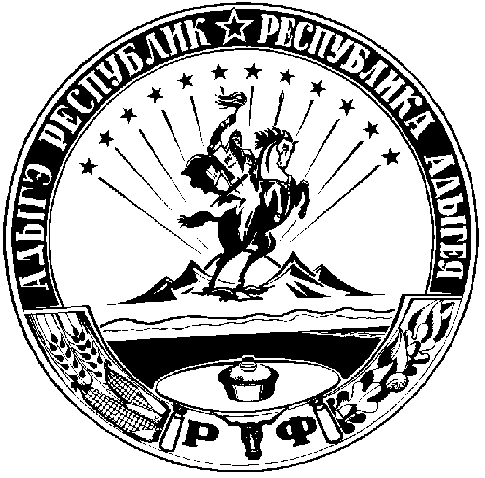 